                                      Анкета заявителя на получение помощиФИО, паспортные данные заявителя, дата рождения______________________________________________________________________________________________________________________________________________________________Фактический адрес проживания________________________________________________________________Состав семьи________________________________________________________________________________ФИО, дата рождения членов семьи____________________________________________________________________________________________________________________________________________________________________________________________________________________________________________________________________________________________________________________________________________________________________________________________________________________________________________________________________________Совокупный доход семьи в месяц_______________________________________________________________Место работы_____________________________________________________________________________________________________________________________________________________________________________Какая помощь вам необходима__________________________________________________________________________________________________________________________________________________________________________________________________________________________________________________________________________________________________________________________________________________________________________________________________________________________________________________________________________________________________________________________________________________________________________________________________________________________________________________________________________________________________________________________________________Я согласен на сбор, хранение, обработку, передачу или другое использование персональных данных Фондом и уведомлен, что имею право письменно отозвать свое согласие.Подпись:______________ /_______________________/      «___» ____________ 202_ г.Я даю свое согласие на использование Фондом фотографий моего ребенка в уставных целях - в СМИ, сети Интернет, социальных сетях, на сайте Фонда, на листовках Фонда для сбора частных пожертвований.Благотворительный Фонд  «Вместе поможем детям» КПП 027201001ОГРН 1200200000901 ИНН 0272915283 БИК 048073601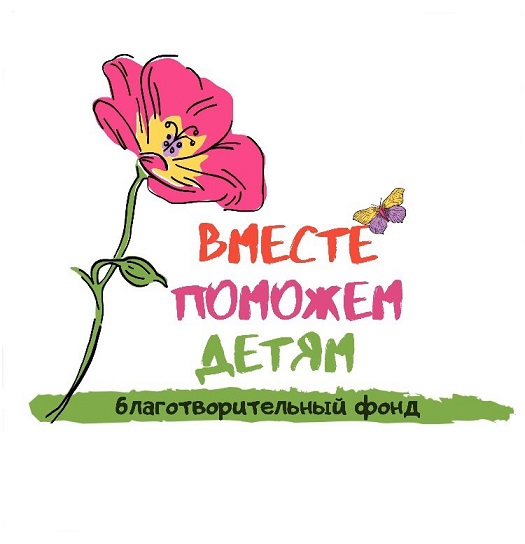 Адрес: РеспубликаБашкортостан 450095 г. Уфа ул. Левитана 36-48, тел: 89874759357, 89177940631E-mail: zayavka-fond@bk.ruПодпись:______________/_______________________/«___» ____________ 202_ г.